Welcome to the 11thWORTHINGTON CUPTournament Information Tournament format ~ Play is Gross ONLY in All Divisons of 2 best ball on each hole.ALL MEN TEAMS will qualify from WHITE/BLUE TEES on SATURDAY. Teams will then be placed into divisions (Championship- <14 Teams, All Other Divisions will based on field) in Based on Gross scores for the Sunday rounds. Ties to separate the Divisions after the 1st round, The Committee will take in account Team Combined HCPs and USGA Tie-Breaker Procedures and Committee Decision is Final.ALL LADIES Teams will Qualify from RED/GOLD TEES on SATURDAY.  In the event of ties for first place in any division (at completion of final round), teams will enter a sudden death playoff starting on hole 9 (Hole 9,18 alternated 9 and 18 until tied is broken.) All subsequent ties will split. SKINS GAME- will only be Gross skins. one pool for the weekend (two-tie-all tie IF all Skins are canceled out, Eagles will paid out.). PLAYERS POOL: Each Division’s pool will be split as follows: 1st –50%, 2nd – 30% & 3rd – 20% ***New PRIZES POOL* : >11 Teams in a division, 4 places payout, 12-15 teams- 5 places payout for All DIVISIONs.*New* Low Round on Sunday round. $100 each division for Medalist.A practice round will be permitted any DAY prior to the tournament and only after your confirmation of entry. (CARTs are EXTRA) Call or Text Scott Preston 413-388-0032 for a practice round tee times. Food will be before, after your round each day.  Burgers, Hot Dogs, Sandwiches, Fries and Chicken Tenders.Key Dates: 1) Applications Due July 1st 2) Field Established July 6th (Tee Times Published) 2021 Worthington Cup Dates: July 9-10th, 202211th WORTHINGTON CUPThe Links at Worthington, July 10-11,2020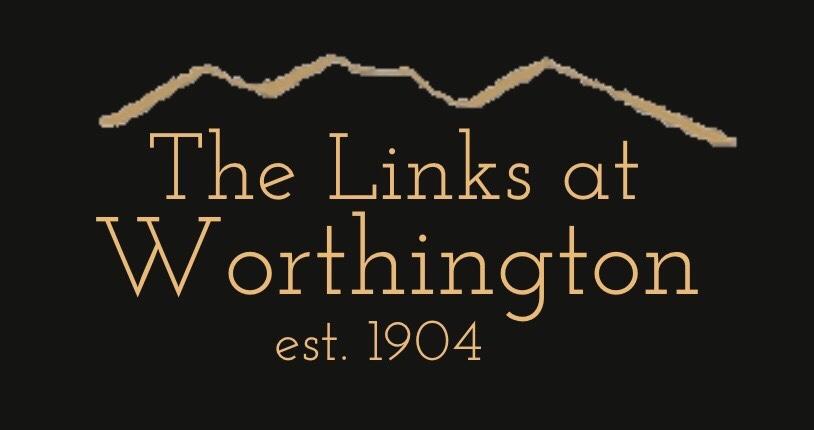 The Worthington Cup is 36 holes Best of two balls tournament with Gross Prizes only. Open to all players. Attested Handicaps Required. And are to set field after Saturday’s Round.Any Questions, call the Pro Shop 413-238-4464 or Scott Preston, 413-388-0032Name:                                              Your Partner :  Email:                                              Email:  Phone #:                                           Phone #:    GHIN:                                              GHIN #:Member or NON Member	         Member or NON MemberTee Time on Saturday: (we will honor if possible): Morning      AfternoonEmail Sign up: 		Mail signup:               Phone sign up:    Member’s Riding                  			Non- Member RidingTournament Entry				Tournament EntrySkins & Players Pool				Skins & Players PoolLow Round on Sunday			Low Round on SundayFood Each Day				Food Each DayFree Practice Round				Free Practice RoundWITH CART rental  2 days			WITH CART rental 2 days$150 a person					$200 a personMember’s Walking 				Non Member WalkingTournament Entry				Tournament EntrySkins & Players Pool				Skins & Players Pool Low Round on Sunday			Low Round on SundayFood Each Day				Food Each DayFree Practice Round				Free Practice RoundWALKING all 2 days				WALKING all 2 days$100 a person					$150 a personThe field will consist of 40 Teams . First come, First serves….Only PAID applications will be reviewed for tournament entry. Two person Best Ball over two days; 10-12 teams flighted divisional.Committee Use OnlyDate Received: ________________________________________By:___________________________________________________Pmt. Amt. Rec’d: c/cc/ck___________________________________________Balance Due:_____________________________________________________Circle Cart Time Req.________Assigned Time____________Team Number: __________________Mail in Application with a check by July 3,2019To:Scott Preston (Memo: the Worthington CUP)P.O. Box 207Worthington MA, 01098